 Профилактика правонарушений, безнадзорности, беспризорности несовершеннолетних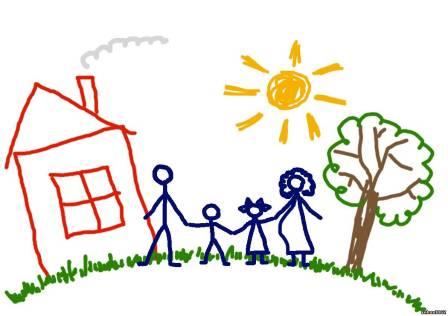       Профилактическая работа с воспитанниками – процесс сложный, многоаспектный, продолжительный по времени. Специфическая задача дошкольного учреждения в сфере профилактики безнадзорности и правонарушений заключается в проведении ранней профилактики, основой которой является создание условий, обеспечивающих возможность нормального развития детей, своевременное выявление типичных кризисных ситуаций, возникающих у детей дошкольного  возраста.     В системе профилактической деятельности дошкольного учреждения выделяют два направления: меры общей профилактики, обеспечивающие вовлечение всех воспитанников в активную деятельность и меры специальной профилактики, состоящие в выявлении воспитанников и семей, нуждающихся в особом     педагогическом внимании и проведении работы с ними на индивидуальном уровне.ПРОФИЛАКТИКА БЕЗНАДЗОРНОСТИ И ПРАВОНАРУШЕНИЙ НЕСОВЕРШЕННОЛЕТНИХ – система социальных, правовых, педагогических и иных мер, направленных на выявление и устранение причин и условий, способствующих безнадзорности, беспризорности, правонарушениям и антиобщественным действиям несовершеннолетних, осуществляемых в совокупности с индивидуальной профилактической работой с несовершеннолетними и семьями, находящимися в социально опасном положении. В работе по профилактике безнадзорности и правонарушений необходимо руководствоваться  нормативно-правовыми документами:Международный уровень:Международная конвенция ООН о правах ребёнка, принята резолюцией 44/45 Генеральной Ассамблеей от 20 ноября 1989 года  Федеральный уровень: Федеральный закон  РФ  № 120 от 24.06.1999 г. об основах системы профилактики безнадзорности и правонарушений несовершеннолетнихФЕДЕРАЛЬНЫЙ ЗАКОН РФ  24 июля 1998 года N 124-ФЗ ОБ ОСНОВНЫХ ГАРАНТИЯХ ПРАВ РЕБЕНКА В РОССИЙСКОЙ ФЕДЕРАЦИИФЕДЕРАЛЬНЫЙ ЗАКОН 29 декабря 2010 года  N 436-ФЗ"О защите детей от информации, причиняющей вред их здоровью и развитию"   Письмо минобразования рф от 15.12.2002 n 30-51-914/16  "О направлении минимального социального стандарта российской федерации минимальный объем социальных услуг по воспитанию в образовательных учреждениях общего образования"  Письмо Министерства образования Российской Федерации от 27.03.2000 №27/901-6 О ПСИХОЛОГО–МЕДИКО–ПЕДАГОГИЧЕСКОМ КОНСИЛИУМЕ (ПМПК) ОБРАЗОВАТЕЛЬНОГО УЧРЕЖДЕНИЯ.ФЕДЕРАЛЬНЫЙ ЗАКОН от 7.07.2003 № 111- ФЗ "О внесении изменений в Федеральный закон "Об основах системы профилактики безнадзорности и правонарушений несовершеннолетних" Региональный уровень Краевая программа"Обеспечение общественного порядка, профилактика правонарушений, незаконного потребления и оборота наркотиков в Ставропольском крае на 2016-2018 годы"  В целях профилактики правонарушений, безнадзорности, беспризорности несовершеннолетних в МКДОУ ДС № 15 «Сказка» с.Высоцкое составлен:Консультативная помощь родителям: «Права и обязанности детей»«10 законов семьи или как стать другом своему ребёнку»«Воспитание ненасилием в семье»«Жестокое обращение с детьми»"Предупреждение противоправных действий в отношении несовершеннолетних" «Охрана несовершеннолетних от преступлений против половой свободы и неприкосновенности и иных преступлений насильственного характера»Предупреждать детей об опасности –  обязанность родителей!Помните, что ДЕТИ, могут стать жертвами преступлений!Избежать насилия можно!Для этого необходимо правильно оценить ситуацию и принять правильное решение.Соблюдая правила безопасности, Ваш ребенок сможет принять необходимое решение в сложной ситуации и избежать встречи с преступником.Для этого нужно навсегда усвоить «Правила шести «не»:НЕ открывай дверь незнакомым людям;НЕ ходи никуда с незнакомыми людьми, как бы они не уговаривали и  чтобы интересное не предлагали;НЕ разговаривай  с незнакомыми и малознакомыми людьми, не бери от них подарки;НЕ садись в машину с незнакомыми;НЕ играй на улице с наступлением темноты;НЕ входи в подъезд, лифт с незнакомыми людьми.